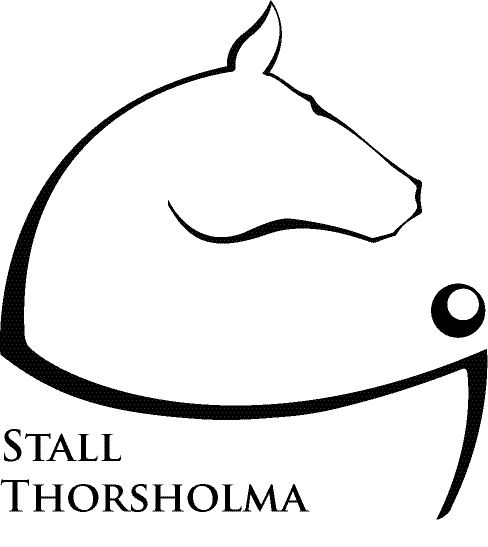 Thorsholma Cup i Hoppning 2014  Söndagen den 29 juni 2014PROPOSITION för Thorsholma Cup i Hoppning för häst och ponny omgång 2Välkommen till omgång 2 i Thorsholma Cup i Hoppning 2014 söndagen den 29 juni 2014. Sista anmälningsdag onsdagen 25 juni. Efteranmälan tas emot i mån av plats.Man rider valfri höjd, vid flera starter räknas endast en, ange vilken vid anmälan. Placeringar avgörs i första hand på antal fel och i andra hand på tid, dvs bedömning A:0. Anmälan via e-mail till hoppningthorsholma@gmail.com eller på lista på Anslagstavlan på Thorsholma.7.  	Startavgift    	100:- per start.	Ridhusavgift 	100:-  per ekipage		Startavgift och eventuell ridhusavgift betalas före start till 		Lovisa eller Pernilla. Ta med jämna pengar. 	8.	Förfrågningar      	Lovisa Nordquist 0733327731, eller e-mail ovan.		Pernilla Svenson 073788970, eller e-mail ovan.Startlistan kommer att finnas på Anslagstavlan på Thorsholma och på hemsidan www.stallthorsholma.se .9.	Tävlingsplatsen	Framridning sker på gräsbanan. Framhoppning sker på		utebanan och tävlingen hålls i ridhuset. På 		framhoppningen gäller: skritt på spåret och trav och 		galopp innanför spåret.10. 	Klädsel	Det krävs ingen formell tävlingsklädsel.11.	Funktionärer	Vi behöver alltid hjälp med funktionärer anmälan och 		eventuellt önskemål om uppgift skickas till 		hoppningthorsholma@gmail.com. Vid brist på funktionärer 		hjälps vi alla åt.12. 	Övrigt	kl 10:00 ses vi för banbygge och bangenomgång. Första 		start beräknas till kl 11:00.13.	Tävlingsklasser	Klass 1: Valfri höjd	RosettVälkommen